ΑΡΙΣΤΟΤΕΛΕΙΟ ΠΑΝΕΠΙΣΤΗΜΙΟ ΘΕΣΣΑΛΟΝΙΚΗΣΣΧΟΛΗ ΕΠΙΣΤΗΜΩΝ ΥΓΕΙΑΣ ΤΜΗΜΑ ΙΑΤΡΙΚΗΣΔ΄ ΧΕΙΡΟΥΡΓΙΚΗ ΚΛΙΝΙΚΗΔιευθυντής: ΚΑΘΗΓΗΤΗΣ ΣΤ. Κ. ΑΓΓΕΛΟΠΟΥΛΟΣe-mail:saggelopoulos@auth.gr, kandylak@auth.grΕΛΛΗΝΙΚΗ ΔΗΜΟΚΡΑΤΙΑ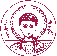 Α Ρ Ι Σ ΤΟ Τ Ε Λ Ε Ι Ο ΠΑΝΕΠΙΣΤΗΜΙΟ ΘΕΣΣΑΛΟΝΙΚΗΣARISTOTLE UNIVERSITY OF THESSALONIKIFACULTY OF HEALTH SCIENCE SCHOOL OF MEDICINE4th SURGICAL CLINICHead: Professor ST. K. AGGELOPOULOSe-mail:saggelopoulos@auth.gr, kandylak@auth.grΕΞΕΤΑΣΕΙΣ ΧΕΙΡΟΥΡΓΙΚΗΣΣΕΠΤΕΜΒΡΙΟΣ 2024Καλούνται οι φοιτητές που εκπαιδεύονται στη  Δ΄ Χειρουργική Κλινική ΑΠΘ , να προσέλθουν για εξετάσεις Χειρουργικής σύμφωνα με το παρακάτω πρόγραμμα , αφού περάσουν για να το δηλώσουν αυτοπροσώπως και γραπτώς στη Γραμματεία της Κλινικής , μέχρι 2 ημέρες  προ της αντίστοιχης ημερομηνίας. Προϋπόθεση να έχουν εκπαιδευτεί ανελλιπώς :Εξετάσεις Χειρουργικής Ι (ΣΤ΄ εξαμήνου, Παλιό Πρόγραμμα Σπουδών) :Δευτέρα 09.09.2024,  ώρα 08.30, Αίθουσα Διδασκαλίας ΚλινικήςΕξετάσεις Χειρουργικής ΙΙ (Ζ΄ εξάμηνου, Παλιό Πρόγραμμα Σπουδών):Πέμπτη 12.09.2024, ώρα 11.00, Αίθουσα Διδασκαλίας ΚλινικήςΕξετάσεις Χειρουργικής Ι (Η΄εξάμηνου, Νέο Π.Σ.)Δευτέρα 23.09.2024, ώρα 09.00 προφορικές εξετάσεις στους θαλάμουςτης Κλινικής και Πεμπτη 26.09.2024, ώρα 11.00 , Αμφιθέατρο Α΄ Ιατρικής ΣχολήςΓραπτές εξετάσεις Χειρουργικής Πτυχίου (ΙΑ και ΙΒ εξαμήνου)Δευτέρα 16.09.2024, ώρα 11.00, Αίθουσα Διδασκαλίας Κλινικής και και προφορικές εξετάσεις στο Γραφείο του Καθηγητού κατόπιν συνεννόησης.Γραπτές εξετάσεις Κλινικής Σημειολογίας (Ε΄εξαμήνου, Νέο Π.Σ.)Τετάρτη 25.09.2024, ώρα 8.30. Αμφιθέατρο Α΄ Ιατρικής ΣχολήςΠαρασκευή 20.09.2024, ώρα 9.00 προφορικές εξετάσεις στους θαλάμους της ΚλινικήςΕξετάσεις Αγγλόφωνου τμήματος ( Introduction to Clinical Typology)Tρίτη 24.09.2024, ωρα 13.00 Από την Γραμματεία της Κλινικής ΓΕΝΙΚΟ ΝΟΣΟΚΟΜΕΙΟ “Γ. ΠΑΠΑΝΙΚΟΛΑΟΥ”57010 Εξοχή ΘεσσαλονίκηΤηλ.: +30 2313 307.0                                                                                       Τel.: +30 2310 992.410, 992.456Tel. & Fax: +30 2310 992.410